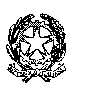 UFFICIO DEL GIUDICE DI PACE DICASTEL SAN VINCENZOVia Colle 62 – 86071 CASTEL SAN VINCENZO (IS) TEL.  e FAX: 0865/952030Il Giudice O. di Pace    	Ritenuto di dover disciplinare la trattazione dei procedimenti fissati per l’udienza civile del 25 Marzo 2023, prevedendo distinte fasce orarie D I S P O N E       che i sottonotati procedimenti fissati per la predetta udienza civile del 25 Marzo 2023 vengano trattati nelle corrispondenti fasce orarie come di seguito indicate:dalle ore 9,30 alle ore 10,00:12/2022; 211/2022, 212/2022, 215/2022, 264/2022, 266/2022, 299/2022, 301/2022, 322/2022, 106/2023, 107/203, 108/2023, 134/2023;dalle ore 10,05 alle ore 10,35:103/2022, 116/2022, 153/2022, 186/2022, 314/2022, 317/2022, 318/2022, 320/2022, 388/2022, 389/2022, 390/2022, 391/2022, 393/2022, 396/2022;dalle ore 10,40 alle ore 11,20:257/2022, 258/2022, 259/2022, 260/2022, 261/2022, 297/2022, 123/2023, 129/2023, 132/2023, 197/2022, 53/2023, 168/2022, 182/2022, 183/2022, 206/2022, 275/2022, 61/2023, 276/2022, 284/2022, 324/2022, 365/2022, 366/2022dalle ore 11,25 alle ore 11,55:3/2023, 6/2023, 7/2023, 59/2023, 403/2021, 265/2022, 355/2022, 79/2023, 112/2023, 115/2023, 382/2021, 304/2022, 137/2023, 91/2022, 282/2022; dalle ore 12,00 alle ore 12,45:348/2022, 232/2022; 234/2022, 235/2022, 236/2022, 237/2022, 238/2022, 69/2023, 141/2023, 244/2022, 247/2022, 248/2022, 250/2022, 254/2022, 288/2022, 298/2022, 323/2022, 325/2023 e procedimenti eventualmente iscritti a ruolo successivamente alla data di emissione del presente provvedimento. Si comunichi.       Castel San Vincenzo,  21 Marzo 2023                                                                          Il Giudice O. di Pace                                                                                                                           F.to  Avv. Giovanna ZARONE